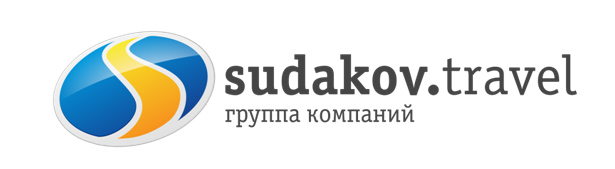 Вечерняя сказка парка «ЛОГА»12.02.2022г. Из Таганрога (Автовокзал, пл.Восстания, 11), сбор группы в 11:15 выезд в 11:30 Из Ростова-на-Дону в 12:40 отправление (ул. Таганрогская, 98, остановка "ул. Оганова" (остановка напротив памятника героям-артиллеристам)Парк «Лога»    Пожалуй, это лучший бесплатный парк России. В небольшом донском хуторе совершенно неожиданно появилась своя маленькая Швейцария. Свыше сотни скульптур, кроличья нора, кривые зеркала, сад камней, потрясающие мосты и беседки, живые олени, лебеди, павлины…Чем же так уникален парк? А уникален он ландшафтным дизайном, храмом, скульптурами, парком камней, отдельным миром «зазеркалья», животными, живущими в парке, синематографом и удобством для взрослых и детей.      Парк восхищает своим размахом и красотой, когда попадете в это место вы забудете, где находитесь, так как это сказка для детей и взрослых. А в новогодние праздники вечером парк становится еще краше. Чтобы понять всю красоту и волшебство парка «Лога», его нужно увидеть глазами.В парке можно:- Гулять, наслаждаться красотой, дышать свежим воздухом- Посмотреть на животных и птиц- Купить интересные и редкие сувениры- Устроить фотоссесию~ 19.00 отъезд в Ростов-на-Дону/Таганрог.Стоимость тура:1 100 рублейВ стоимость тура включено:- Проезд автобусом туристического класса- СопровождениеОсобенности программы: тур подходит для любой категорий туристов.Внимание! При необходимости замены автобуса, компания не гарантирует сохранение первоначальной рассадки пассажиров.Туристическая фирма оставляет за собой право вносить изменения в программу тура без уменьшения объема программы.г.Таганрог, ул. Петровская, 83 (8634) 329-879www.sudakov.travel e-mail: sale@sudakov.travel